OSTOSMATKA  LA 15.10.2022KUOPION  IKEAAN  JA  MATKUS-KAUPPAKESKUKSEENBussiaikataulu         07.30       Kuhmo, linja-autoasema         10.00       Ikea         16.00        Lähtö paluumatkalle         19.30        KuhmoMatkan hinta   35 €Ilmoittautuminen 10.10. mennessä Matka-Kyllöselle.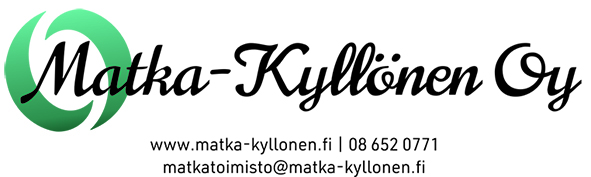 